Upphandling av linfärjetrafikAtt införa tidtabell på samtliga linfärjelinjer låter sig svårligen genomföras och ska inte vara ett självändamål. Skärgårdsborna har redan nu en tillräckligt utmanande vardag i och med anpassningen till de frigående färjornas tidtabeller varför ytterligare ett stressmoment inte ska införas i skärgårdsbornas eller andra trafikanters vardag i synnerhet i de fall det inte ens uppstår reella inbesparingar.FÖRSLAG Moment: 75030 Upphandling av linfärjetrafik, s 112Ändring av anslag: OförändratMomentmotivering: Meningen "Införandet av turlistor planeras på sikt för samtliga linfärjelinjer" ändras till Införandet av turlistor planeras där det är ändamålsenligt.Mariehamn den 9 november 2020Rainer JuslinIngrid ZettermanKatrin SjögrenJohn HolmbergSimon PåvalsPernilla Söderlund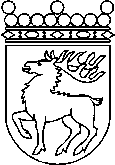 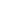 Ålands lagtingBUDGETMOTION nr  75/2020-2021BUDGETMOTION nr  75/2020-2021Lagtingsledamot DatumRainer Juslin2020-11-09Till Ålands lagtingTill Ålands lagtingTill Ålands lagtingTill Ålands lagtingTill Ålands lagting